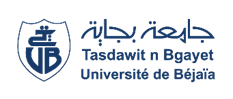 Université Abderrahmane Mira-BejaiaFaculté des Sciences Humaines et SocialesDépartement de Psychologie et OrthophoniePLANNING DES EXAMENS DU 2ème  SEMESTRE  SESSION RATTRAPAGEDE L’ANNEE UNIVERSITAIRE 2021/2022 EN PRÉSENTIELAdministrationM1 PSYCHOLOGIE CLINIQUEM1 PSYCHOLOGIE CLINIQUEM1 PSYCHOLOGIE CLINIQUEM1 PSYCHOLOGIE CLINIQUEM1 PSYCHOLOGIE CLINIQUEM1 PSYCHOLOGIE CLINIQUEM1 PSYCHOLOGIE CLINIQUEModulesUnités d'enseignements Dates & JoursHorairesEnseignant (e)s chargé (e)s des modulesGroupesLocauxTests Psychologiques2Unité FondamentaleMardi14/06/202213H00-14H00M. FERGANI1-2-3-4Amphi 38Les Psychothérapies2Unité FondamentaleMercredi15/06/202213H00-14H00MME. HATEM1-2-3-4Amphi 38Psycho TraumaUnité Fondamentalejeudi16/06/202213H00-14H00MME.BENAMSILI1-2-3-4Amphi 38Troubles PsychosomatiquesUnité FondamentaleDimanche19/06/202210H00-11H00MME. SAHRAOUI1-2-3-4Amphi 38Psychologie Et CriminologieUnité MéthodologiqueLundi20/06/202210H00-11H00MME. IKARDOUCHENE1-2-3-4Amphi 38Etude De Cas Unité MéthodologiqueMardi21/06/202210H00-11H00MME. TOUATI1-2-3-4Amphi 38